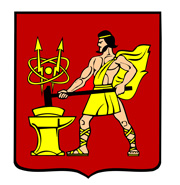 АДМИНИСТРАЦИЯ ГОРОДСКОГО ОКРУГА ЭЛЕКТРОСТАЛЬМОСКОВСКОЙ ОБЛАСТИПОСТАНОВЛЕНИЕ02.12.2021 № 913/12О внесении изменений в состав комиссии, создаваемой в целях определения при подготовке проекта генерального плана городского округа Электросталь Московской области границ населенных пунктов, образуемых из лесных поселков или военных городков, а также определения местоположения границ земельных участков, на которых расположены объекты недвижимого имущества, на которые возникли права граждан и юридических лиц, в целях их перевода из земель лесного фонда в земли населенных пунктовВ соответствии с постановлением правительства Московской области от 21.03.2018 
№ 182/9 «Об утверждении Порядка деятельности комиссий, создаваемых в целях определения при подготовке проекта генерального плана городского округа границ населенных пунктов, образуемых из лесных поселков или военных городков, а также определения местоположения границ земельных участков, на которых расположены объекты недвижимого имущества, на которые возникли права граждан и юридических лиц, в целях их перевода из земель лесного фонда в земли населенных пунктов», в связи с кадровыми изменениями в Администрации городского округа Электросталь Московской области и в организациях, ответственные представители которых вошли в комиссию, Администрация городского округа Электросталь Московской области ПОСТАНОВЛЯЕТ: 1. Внести изменения в состав Комиссии, создаваемой в целях определения при подготовке проекта генерального плана городского округа Электросталь Московской области границ населенных пунктов, образуемых из лесных поселков или военных городков, а также определения местоположения границ земельных участков, на которых расположены объекты недвижимого имущества, на которые возникли права граждан и юридических лиц, в целях их перевода из земель лесного фонда в земли населенных пунктов (далее - Комиссия), утвержденный постановлением Администрации городского округа Электросталь Московской области от 06.08.2019 №563/8 (в редакции постановления Администрации г.о. Электросталь от 20.07.2021 № 573/7), изложив его в новой редакции согласно приложению  к настоящему постановлению.2. Разместить настоящее постановление на официальном сайте www.electrostal.ru городского округа Электросталь Московской области.3. Настоящее постановление вступает в силу со дня его подписания.Глава городского округа								      И.Ю. ВолковаПриложение к постановлению Администрации городского округа Электросталь Московской области 02.12.2021 № 913/12«Утвержден постановлением Администрации городского округа Электросталь Московской области от 06.09.2019№ 563/8 (в редакции постановления Администрации г.о. Электросталь от 20.07.2021 № 573/7) СОСТАВКОМИССИИ, СОЗДАВАЕМОЙ В ЦЕЛЯХ ОПРЕДЕЛЕНИЯ ПРИ ПОДГОТОВКЕ ПРОЕКТА ГЕНЕРАЛЬНОГО ПЛАНА ГОРОДСКОГО ОКРУГА ЭЛЕКТРОСТАЛЬ МОСКОВСКОЙ ОБЛАСТИ ГРАНИЦ НАСЕЛЕННЫХ ПУНКТОВ, ОБРАЗУЕМЫХ ИЗ ЛЕСНЫХ ПОСЕЛКОВ ИЛИ ВОЕННЫХ ГОРОДКОВ, А ТАКЖЕ ОПРЕДЕЛЕНИЯ МЕСТОПОЛОЖЕНИЯ ГРАНИЦ ЗЕМЕЛЬНЫХ УЧАСТКОВ, НА КОТОРЫХ РАСПОЛОЖЕНЫ ОБЪЕКТЫ НЕДВИЖИМОГО ИМУЩЕСТВА, НА КОТОРЫЕ ВОЗНИКЛИ ПРАВА ГРАЖДАН И ЮРИДИЧЕСКИХ ЛИЦ, В ЦЕЛЯХ ИХ ПЕРЕВОДА ИЗ ЗЕМЕЛЬ ЛЕСНОГО ФОНДА В ЗЕМЛИ НАСЕЛЕННЫХ ПУНКТОВПредседатель комиссии:Волкова Инна Юрьевна- Глава городского округа Электросталь Московской областиЗаместитель председателя комиссии:Заместитель председателя комиссии:Денисов Владимир Анатольевич- заместитель Главы Администрации городского округа Электросталь Московской областиСекретарь комиссии:Сухарникова Елена Сергеевна- ведущий эксперт управления архитектуры и градостроительства Администрации городского округа Электросталь Московской областиЧлены комиссии:Булатов Джамбулат Викторович - начальник управления архитектуры и градостроительства Администрации городского округа Электросталь Московской областиКазакова Анастасия Вадимовна- начальник отдела земельных отношений Управления земельных отношений и лесоустройства Федерального агентства лесного хозяйства Андриянова Наталья Ивановна- заместитель начальника отдела государственного кадастрового учета и государственной регистрации прав Управления Федеральной службы государственной регистрации, кадастра и картографии по Московской областиСеменова Марина Анатольевна- член Общественной палаты Московской областиГоловина Екатерина Юрьевна- председатель Комитета имущественных отношений Администрации городского округа Электросталь Московской областиЗубкова Оксана Александровна  - начальник отдела земельных отношений Комитета имущественных отношений Администрации городского округа Электросталь Московской областиРоманова Ольга Евгеньевна- консультант отдела правового обеспечения деятельности Администрации городского округа правового управления Администрации городского округа Электросталь Московской областиКотов Антон Олегович- депутат Совета депутатов городского округа Электросталь Московской областиЧижова Елена Валерьевна- депутат Совета депутатов городского округа 
Электросталь Московской областиБогданова Лилия Сергеевна- начальник территориального управления Богородского городского округа, городских округов Черноголовка 
и Электросталь Комитета по архитектуре и градостроительству Московской области (по согласованию)Капиталинин Дмитрий Юрьевич- первый заместитель председателя Комитета лесного хозяйства Московской области (по согласованию)Лавренко Вячеслав Иванович- начальник отдела ландшафтно-территориального планирования ГУП МО «НИиПИ градостроительства» 
(по согласованию)